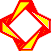 Акционерное общество «Локомотив»198097, РОССИЯ, г. Санкт-Петербург, пр. Стачек, дом 47, строение 32, кабинет 1тел.: (812) 702-01-32, факс: (812) 326-55-92, e-mail: lokomotiv@kzgroup.ruОКПО 56268507, ОГРН 1027802714290, ИНН/КПП 7805227529/780501001Исх. №78000-мтс22 от 30.05.2018г.											Руководителю                                                                                   Заявка.Сообщаем Вам, что АО «Локомотив» планирует закупку в июне 2018г. следующих зап. частей:Вся продукция должна быть новой, за исключением, указанная, как б/у,  подтверждена обязательными для данного вида продукции соответствующими сертификатами, паспортами .Предполагаемые сроки поставки: до 21 июня 2018г.Товар должен быть упакован в тару, обеспечивающую сохранность и целостность груза при его перевозке и обеспечивающую возможность механизированных погрузо-разгрузочных работ.Предлагаемый срок оплаты: в течении 10-ти банковских дней с даты поставки продукции, либо предложенное.Отгрузочные реквизиты АО «Локомотив»: 198097, г.Санкт-Петербург, пр. Стачек, 47,  строение 32, кабинет 1.  Прошу Вас сообщить цены за ед. продукции с учётом НДС , общую стоимость с учётом НДС, объём (количество) , сроки поставки и условия оплаты на вышеуказанную  продукцию,	а так же адрес склада грузоотправителя . Необходимо  так же указать завод-изготовитель, год выпуска.  Ответ дать в виде коммерческого предложения с присвоением исх. номера , датой и подписью правомочного руководителя по e-mail: Pavel.Alexeev@lokomotiv.kzgroup.ru.Срок предоставления предложений : до 04.06.2018г.В случае не предоставления запрашиваемых данных о закупке в полном объёме  АО «Локомотив» имеет право не рассматривать коммерческие предложения. Директор АО «Локомотив»	  Лунев В.Н.Конт. тел.: Алексеев Павел Николаевич т/ф: (812) 326-55-94  e-mail:Pavel.Alexeev@lokomotiv.kzgroup.ru	№№Наименование продукцииЕд. изм.Кол.-воПримечание1.Ударник Д50.10.016шт.242.Боек Д50.10.017шт.243.Жиклер ПД2.10.018шт244.Замок ударника Д50.10.018-1шт245.Топливопрокачивающей насос 2Д100-32-010шт16.Крышка 2ОМ.003шт27.Крышка 2ОМ.004шт28.Кольцо медное газового стыка 0210.04.085-1шт249.Прокладка фланц. ПАГФ 0210.05.150Шт.1810.Топливоподогреватель ТГМ3.10.87.001шт111.Крышка ТГМ3.10.92.010шт312.Элемент охлаждающий 6.10.92.020шт113.Плита опорная ТГМ3.35.50.103шт.814.Гнездо армированное 6.35.30.006шт.8